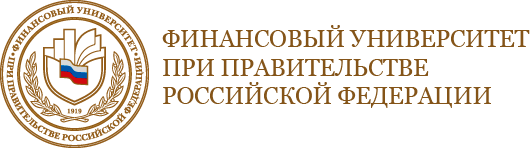 Финансовый университет при Правительстве Российской Федерации(Барнаульский филиал Финуниверситета)Алтайский государственный университет - МИЭМИСАлтайский государственный аграрный университетБарнаульский филиал Московской академии предпринимательства при Правительстве г. МосквыИНФОРМАЦИОННОЕ ПИСЬМОУважаемые коллеги!Барнаульский филиал Финансового университета при Правительстве РФ приглашает Вас 16 декабря 2015 г. принять участие в работе Межвузовской научно-практической конференции молодых ученых, магистрантов и студентов«Актуальные проблемы управления финансами»посвященная 50-летию Барнаульского филиала Финансового университетаОсновные направления работы конференцииСостояние и современные проблемы системы налогов и налогообложения; Проблемы и перспективы развития финансового менеджмента;  Актуальные вопросы развития банковского дела в мировой и национальной экономике;Проблемы и перспективы развития финансовых рынков.Рабочие языки конференции: русский, английскийОргкомитет конференции:Матяш Ирина Васильевна, д.э.н., заведующий кафедрой «Финансы и кредит», Барнаульский филиал Финуниверситета,Сбитнева Лилия Петровна, к.э.н.,  Барнаульский филиал Финуниверситета,Афанасьева Марина Александровна, к.э.н., Барнаульский филиал Финуниверситета,Деркач Наталья Олеговна, к.э.н., Алтайский государственный университетГлотова Наталья Ивановна, к.э.н., доцент, Алтайский государственный аграрный университетУдарцева Ольга Владимировна, к.т.н., Московская академия предпринимательстваРегламент работы конференции:15.30 – Регистрация участников 16.00 – Открытие конференции 16.15 – 19.00 – Работа секций 19.30 – Подведение итогов, награждение победителей Направления (секции) работы конференции:налоги и налогообложение финансовый менеджмент  банковское делофинансовые рынкиТребования к содержанию докладов:соответствие профилю конференции;постановка конкретной проблемы и обозначение ее актуальности;акцентирование принципиальных моментов авторской позиции;обоснование элементов научной новизны и (или) практической значимости.Продолжительность доклада: на секции – 5 мин.Лучшие доклады будут опубликованы.Для участия в конференции необходимо  до 5.12.15 г подать заявку и представить тезисы доклада по e-mail EYUIvanova@fa.ru, согласованные с научным руководителем (приложение 1).Секретарь:Иванова Елена ЮрьевнаАдрес оргкомитета:. Барнаул, пр. Ленина, 54, каб. 506 кафедра «Финансы и кредит»тел.(3852) 36-83-92   e-mail EYUIvanova@fa.ru Приложение 1 Заявка на участие в Межвузовской научно-практической конференции молодых ученых, магистрантов и студентов «Актуальные проблемы управления финансами»Приложение 2ТРЕБОВАНИЯ К ОФОРМЛЕНИЮ ТЕЗИСОВ ДОКЛАДА ДЛЯ ПУБЛИКАЦИИ Объем тезисов должен составлять не более 6 страниц. Текст должен занимать целое число страниц.  Шрифт Times New Roman – 14 (в таблицах и рисунках - 12). Межстрочный интервал – 1,5. Поля – все по 20 мм. Ориентация страницы – книжная. Выравнивание текста – по ширине страницы. Отступ первой строки абзаца – 1,25 см.Список литературы оформляется в соответствии с ГОСТ 7.1 -2003 и помещается в конце статьи в порядке цитирования. Ссылки на литературу производятся в квадратных скобках. Подстраничные ссылки не допускаются. Количество источников в списке литературы – не более пяти.При наличии в тексте таблиц, рисунков, графиков и формул должны содержать ссылки на их нумерацию. Таблицы должны иметь заголовки, размещаемые над полем таблицы, а каждый рисунок – подрисуночную надпись. Тексты, содержащие отсканированные изображения, не принимаются к публикации. Сведения об авторах располагаются по центру: фамилия; ученая степень, ученое звание. Через строку название тезисов прописными буквами. Через строку текст тезисов.Электронную версию статьи  необходимо сдать до 20 декабря лаборанту кафедры финансов и кредита.ФИО студента (полностью)Учебное заведениеФакультет (филиал)КурсСпециальностьТема докладаe-mailТелефон мобильныйФИО научного руководителя(полностью)Организациядолжностьученая  степень, ученое звание Телефон мобильный